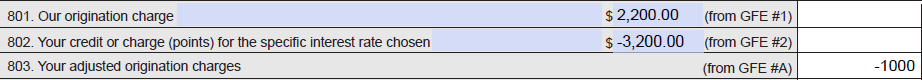 5Itemization of HUD-1 linesItemization of HUD-1 lines“801,802, & 803”“801,802, & 803”“801,802, & 803”“801,802, & 803”VA Case Number:XX-XX-X-XXXXXXX (VA #)XX-XX-X-XXXXXXX (VA #)Item:801 “Our Origination Charge”801 “Our Origination Charge”1Lender origination fee$1,0002Lender Paid Broker Compensation Fee$1,20034Total$2,200Item:802 “Your credit or charge (points)”802 “Your credit or charge (points)”1Premium pricing credit$-2,0002Lender Paid Broker Compensation Fee$-1,20034Total$-3,200Item:803 “Your Adjusted Origination Charge”803 “Your Adjusted Origination Charge”1Line 801$2,2002Line 802$-3,200Total$-1,000